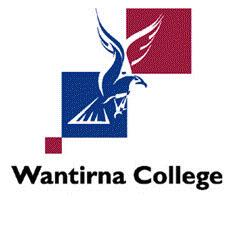 Camps, Sport, Excursion Fund (CSEF)Claim FormPlease complete the required information below if you have applied for the CSEF and wish to make a claim against your child’s funding.Student Name: ……………………………………………………………………..Home Group: ………………….Nominated Excursion/Camp: ………………………………………………………Date of Excursion/Camp:  …………………Amount of Excursion/Camp:     $……………Parent Name:  ……………………………………………Contact phone no: ……………………..Parent Signature: ……………………………………………….Date: ………………………………	    INFORMATIONFunding of $225 per student is received by the College each year. Please refer to the back of this form to check for eligibility and information.  Claim forms can be downloaded from the College website  www.wantirnacollege.vic.edu.au or collected from the General Office.Once the CSEF funding has been used in full, parents/guardians must pay for all future camps and excursions no longer covered by this funding.For further information or enquiries please contact Jacqui Dow on 9881 7109 or via email jd@wantirnacollege.vic.edu.auFor processing and tracking purposes this form must be completed and returned to the General Office.